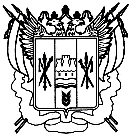 Российская ФедерацияРостовская областьЗаветинский районМуниципальное образование «Савдянское сельское поселение»Администрация Савдянского сельского поселенияПостановление№ 0000.02.2024                                                                                                           х. СавдяВ соответствии с Уставом муниципального образования «Савдянское сельское поселение», на основании представления прокуратуры от 31.01.2024 «Об устранении нарушений законодательства о пожарной безопасности» ПОСТАНОВЛЯЮ:	1. Внести в постановление Администрации Савдянского сельского поселения от 16.11.2018 № 74«Об утверждении муниципальной программы Савдянского сельского поселения «Защита населения и территории от чрезвычайных ситуаций, обеспечение пожарной безопасности и безопасности людей на водных объектах» следующие изменения:	1.1. В Перечни подпрограмм и основных мероприятий муниципальной программы «Защита населения и территории от чрезвычайных ситуаций, обеспечение пожарной безопасности и безопасности людей на водных объектах», подпрограмму 1 «Пожарная безопасность» изложить в редакции:1.2. В Расходах местного бюджета Савдянского сельского поселения на реализацию муниципальной программы Савдянского сельского поселения «Защита населения и территории от чрезвычайных ситуаций, обеспечение пожарной безопасности и безопасности людей на водных объектах» с 2019 по 2030 годы, подпрограмму 1 «Пожарная безопасность», изложить в редакции:         2. Настоящее постановление вступает в силу со дня его официального обнародования.         3. Контроль за выполнением постановления оставляю за собой.Глава Администрации           Савдянского сельского поселения                                    Д.П. Громенко                                                                                                                         Постановление вносит старший инспектор по вопросам мобилизационной подготовки, предупреждению чрезвычайных ситуаций, обеспечению пожарной безопасности,  делам молодежи и спортаО внесении изменений в постановление Администрации Савдянского сельского поселения от 16.11.2018 № 74№
п/пНомер и наименование основного мероприятия подпрограммы Участник, ответственный за исполнение основного мероприятияСрокСрокОжидаемый 
результат 
(краткое описание)Последствия 
нереализации основного 
мероприятияСвязь 
с показателями муниципальной 
программы (подпрограммы)№
п/пНомер и наименование основного мероприятия подпрограммы Участник, ответственный за исполнение основного мероприятияначала реализацииокончания реализацииОжидаемый 
результат 
(краткое описание)Последствия 
нереализации основного 
мероприятияСвязь 
с показателями муниципальной 
программы (подпрограммы)123456781.Подпрограмма 1 «Пожарная безопасность»Подпрограмма 1 «Пожарная безопасность»Подпрограмма 1 «Пожарная безопасность»Подпрограмма 1 «Пожарная безопасность»Подпрограмма 1 «Пожарная безопасность»Подпрограмма 1 «Пожарная безопасность»Подпрограмма 1 «Пожарная безопасность»Основное мероприятие 1.1. Мероприятия по дооснащению  современным противопожарным, инвентарем, первичными средствами пожаротушения и улучшение противопожарной защищенности подведомственных объектовАдминистрация Савдянского сельского поселения2019 год2030 годОбеспечение первичных мер пожарной безопасностиВозрастает угроза возгорания  населенных пунктов1.1Основное мероприятие 1.2 Опахивание пожароопасных объектов и местности прилегающей территорииАдминистрация Савдянского сельского поселения2019 год2030 годОбеспечение первичных мер пожарной безопасностиНе обеспечение первичных мер пожарной безопасности1.2Основное мероприятие 1.3Обучение специалистаАдминистрация Савдянского сельского поселения2019 год2030 годСоздание необходимых условий для обеспечения пожарной безопасности, защиты жизни и здоровья граждан1.3Основное мероприятие 1.4Стимулирование добровольных пожарных дружинников Администрация Савдянского сельского поселения2019 год2030 годСохранение количества выходов добровольных пожарных команд населения по обеспечению тушению пожара  Не обеспечение первичных мер пожарной безопасности1.4Основное мероприятие 1.5Расходы на приобретение пожарного оборудования и снаряженияАдминистрация Савдянского сельского поселения2019 год2030 годСоздание необходимых условий для обеспечения пожарной безопасности, защиты жизни и здоровья граждан1.5Основное мероприятие 1.6Расходы на мероприятия по страхованию добровольных пожарных от несчастных случаев и болезнейАдминистрация Савдянского сельского поселения2019 год2030 годСоздание необходимых условий для обеспечения пожарной безопасности, защиты жизни и здоровья гражданНе обеспечение первичных мер пожарной безопасности1.6Основное мероприятие1.7 Установка автономных дымовых пожарных извещателей в комнатах квартир и жилых домах муниципальной собственности, в которых проживают многодетные семьи, семьи, находящиеся в трудной жизненной ситуации, в социально опасном положенииАдминистрация Савдянского сельского поселения2019 год2030 годСоздание необходимых условий для обеспечения пожарной безопасности, защиты жизни и здоровья гражданНе обеспечение первичных мер пожарной безопасности1.7Наименование муниципальной программы, подпрограммы, основного мероприятияОтветственный исполнитель, участникиКод бюджетной классификацииКод бюджетной классификацииКод бюджетной классификацииКод бюджетной классификацииОбъем расходов, всего(тыс.рублей) 2019- 2030ггВ том числе по годам реализации муниципальной программы (тыс.руб)В том числе по годам реализации муниципальной программы (тыс.руб)В том числе по годам реализации муниципальной программы (тыс.руб)В том числе по годам реализации муниципальной программы (тыс.руб)В том числе по годам реализации муниципальной программы (тыс.руб)В том числе по годам реализации муниципальной программы (тыс.руб)Наименование муниципальной программы, подпрограммы, основного мероприятияОтветственный исполнитель, участникиГРБСРзПрЦСРВРОбъем расходов, всего(тыс.рублей) 2019- 2030гг20192020202120222023202412345678910111213Подпрограмма 1 «Пожарная безопасность»Администрация Савдянского сельского поселения951ХХХ723,8414,311,891,992,851,050,0Основное мероприятие 1.1. Мероприятие по дооснащению современным противопожарным, инвентарем, первичными средствами пожаротушения и улучшение противопожарной защищенности подведомственных объектов прилегающей территории Администрация Савдянского сельского поселения95103090110026000244197,635,25,845,845,84,04,0Основное мероприятие 1.2 Опахивание пожароопасных объектов и местности прилегающей территорииАдминистрация Савдянского сельского поселения951030901100260002440,00,00,00,00,00,00,0Основное мероприятие 1.3Обучение специалистов Администрации сельского поселенияАдминистрация Савдянского сельского поселения951030901100260002440,00,00,00,00,00,00,0Основное мероприятие1.4 Стимулирование добровольных пожарных дружинниковАдминистрация Савдянского сельского поселения95103090110026000244145,05,05,045,045,045,045,0Основное мероприятие 1.5 Расходы на приобретение пожарного оборудования и снаряженияАдминистрация Савдянского сельского поселения95103090110026000244374,1374,10,00,00,00,00,01.6. Расходы на мероприятия по страхованию добровольных пожарных от несчастных случаев и болезнейАдминистрация Савдянского сельского поселения951030901100262302447,11,01,12,02,01,00,0Основное мероприятие1.7 Установка автономных дымовых пожарных извещателей в комнатах квартир и жилых домах муниципальной собственности, в которых проживают многодетные семьи, семьи, находящиеся в трудной жизненной ситуации, в социально опасном положенииАдминистрация Савдянского сельского поселения951030900000002440000000